Тотальный диктант к 100-летию образования ДАССР     В соответствии с Указом временно исполняющего обязанности ГлавыРеспублики Дагестан Меликова С.А. от 28 октября 2020 г. № 98 «Опраздновании l00-летия со дня образования Дагестанской АвтономнойСоветской Социалистической Республики (ДАССР)", в рамках реализации Плана мероприятий Министерства образования и науки Республики Дагестан, посвящённых празднованию l00-летия со дня образования ДАССР (далее - План мероприятий) проведена акция «Тотальный диктант «Образование ДАССР» среди обучающихся общеобразовательных организаций республики (далее - Диктант).Диктант проводился согласно пунктам 4 и 10 Плана мероприятий:- 14 января 2021г.- среди обучающихся начальных классов; (2-4-х)- 21 января 2021г.проведена  среди обучающихся старших классов (5-11-х).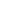 Время проведения- 3-й урок по расписанию.Материалы для Диктанта были  приложены.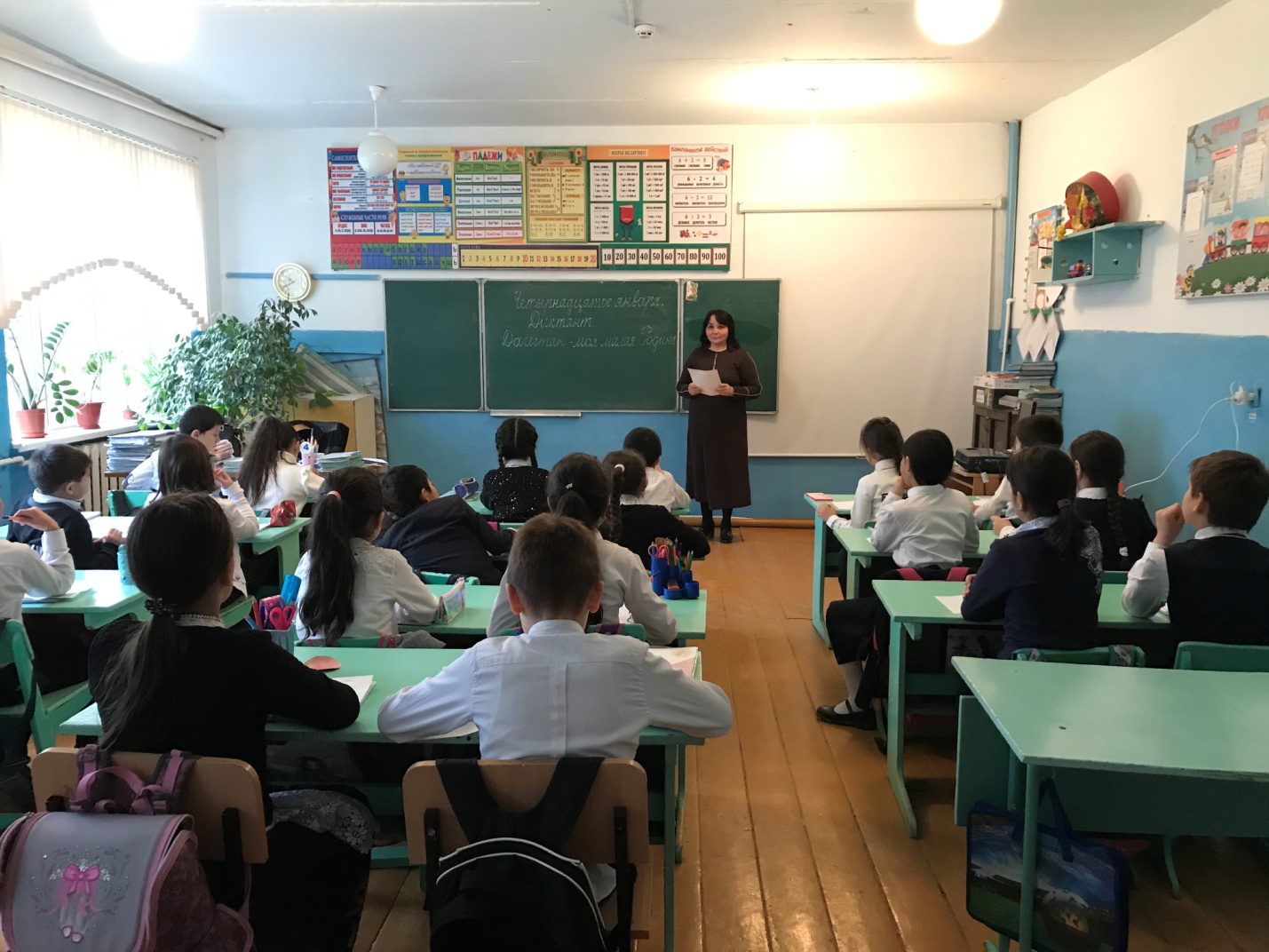 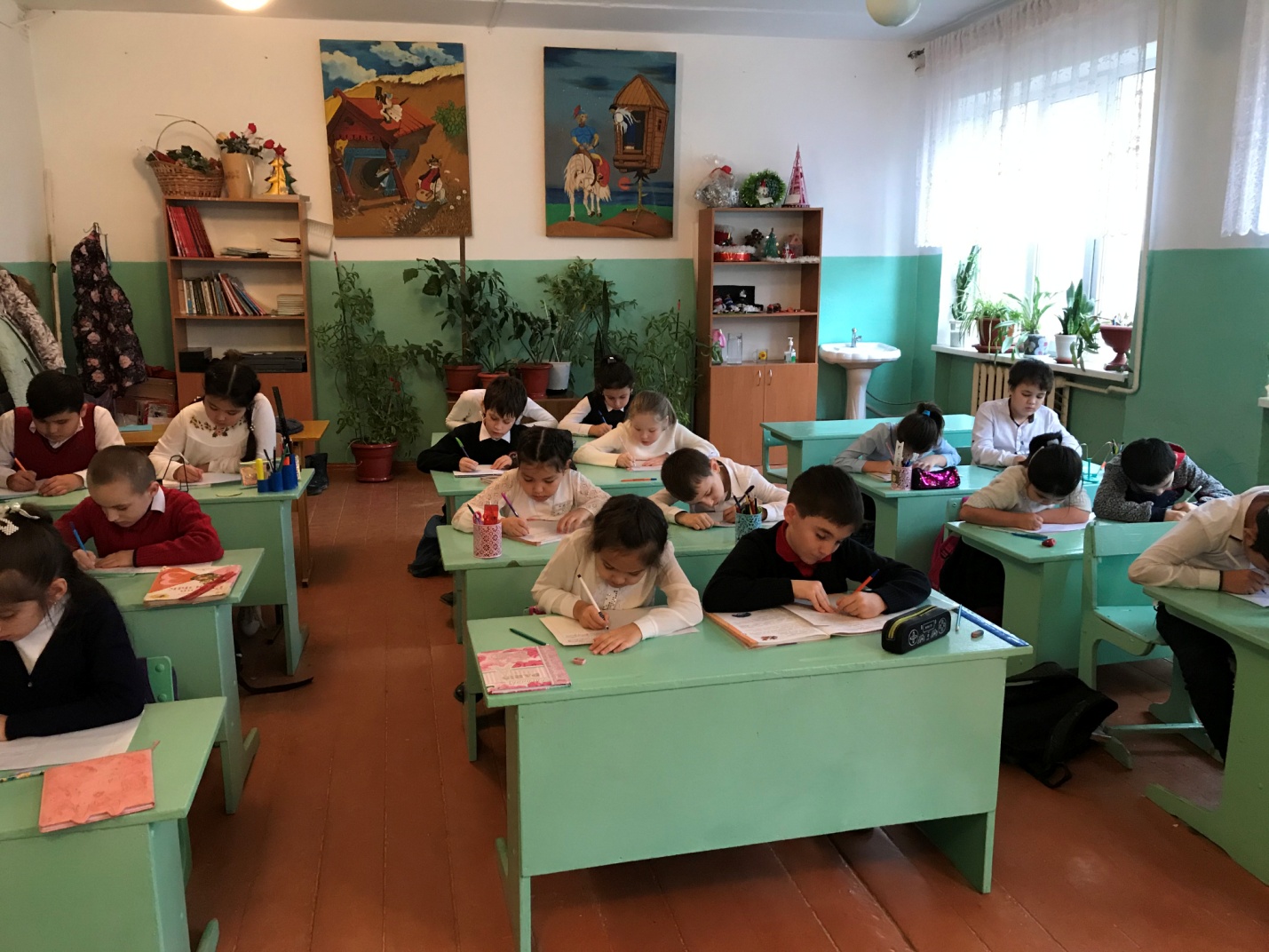 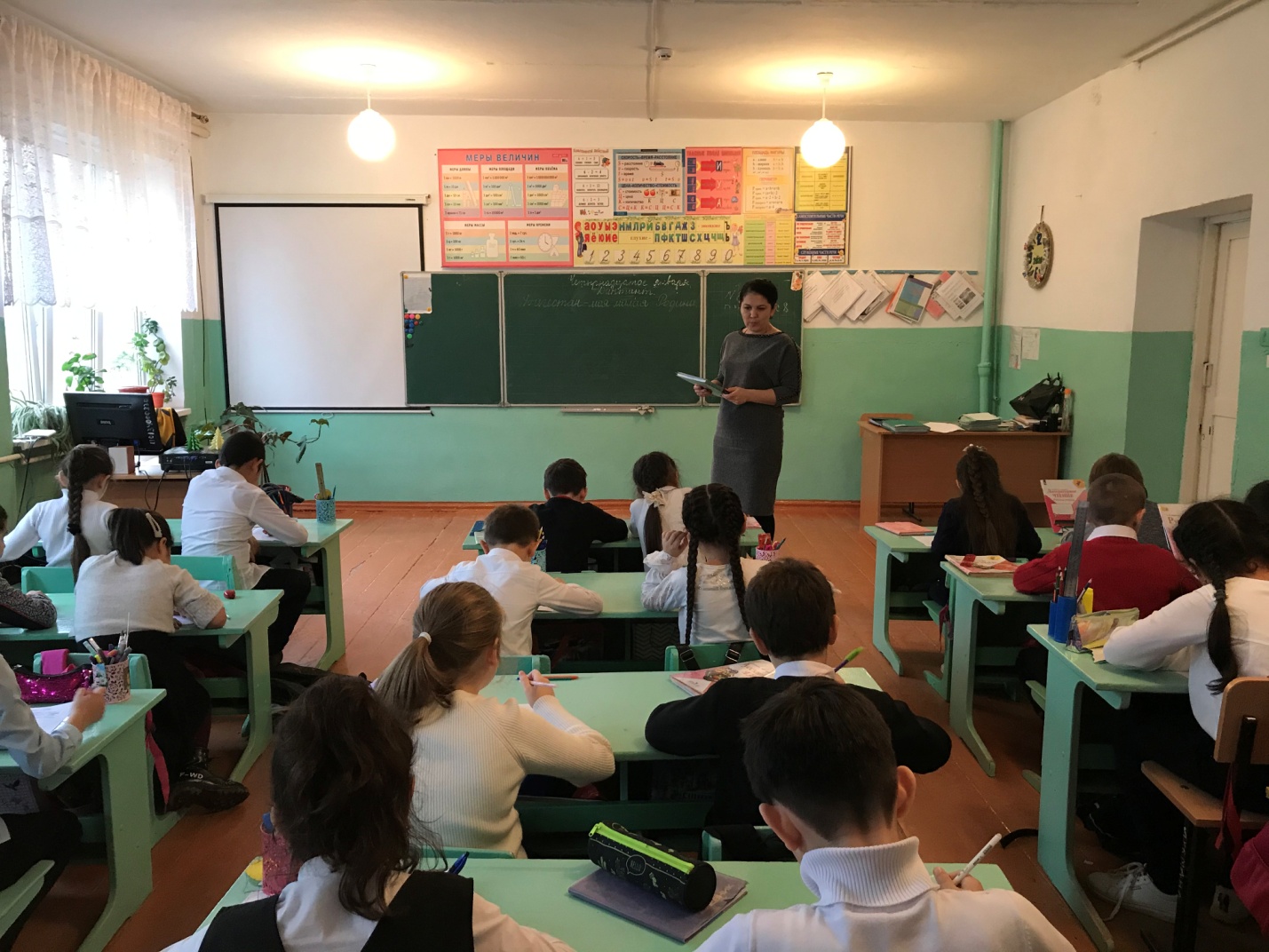 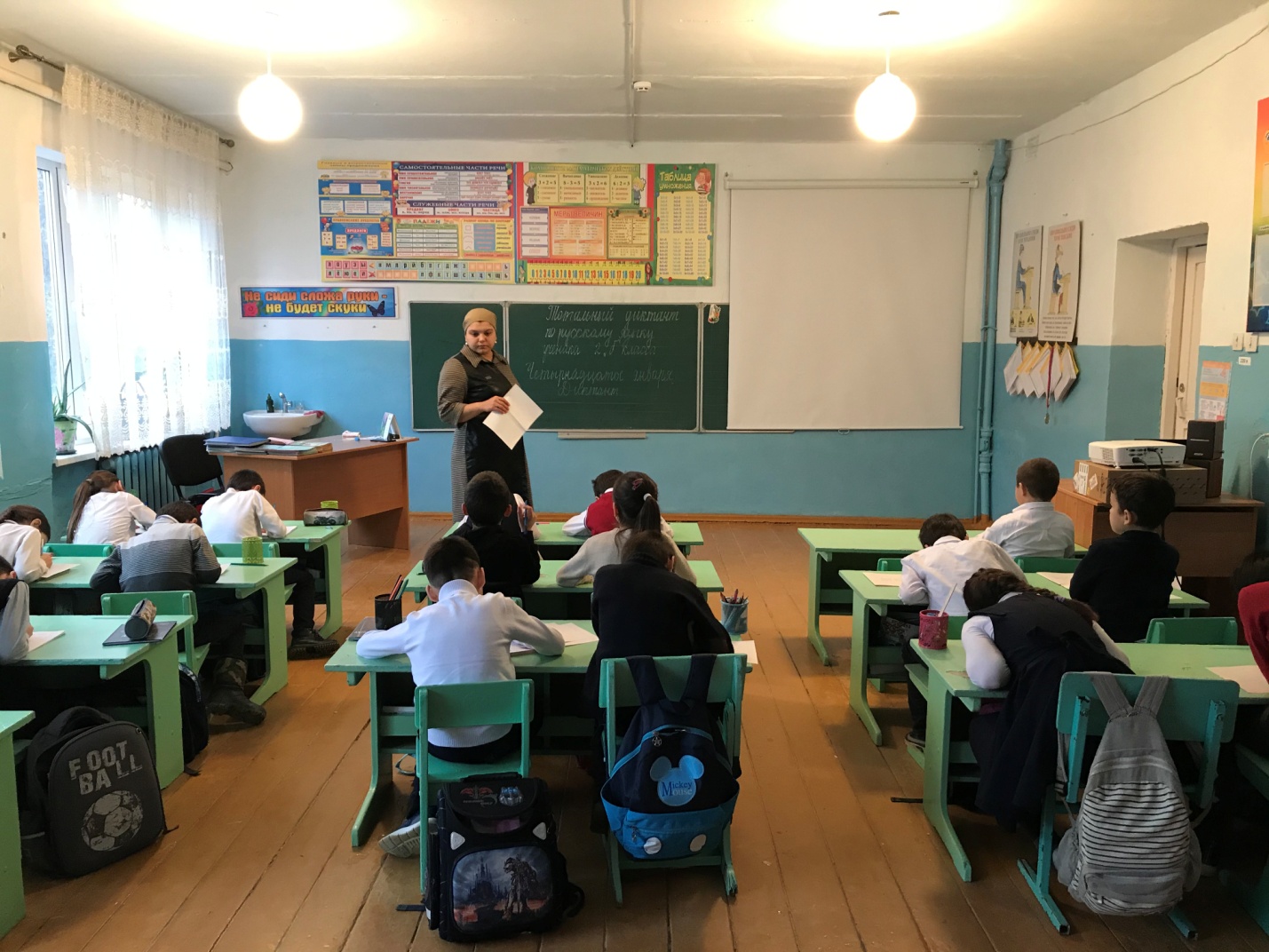 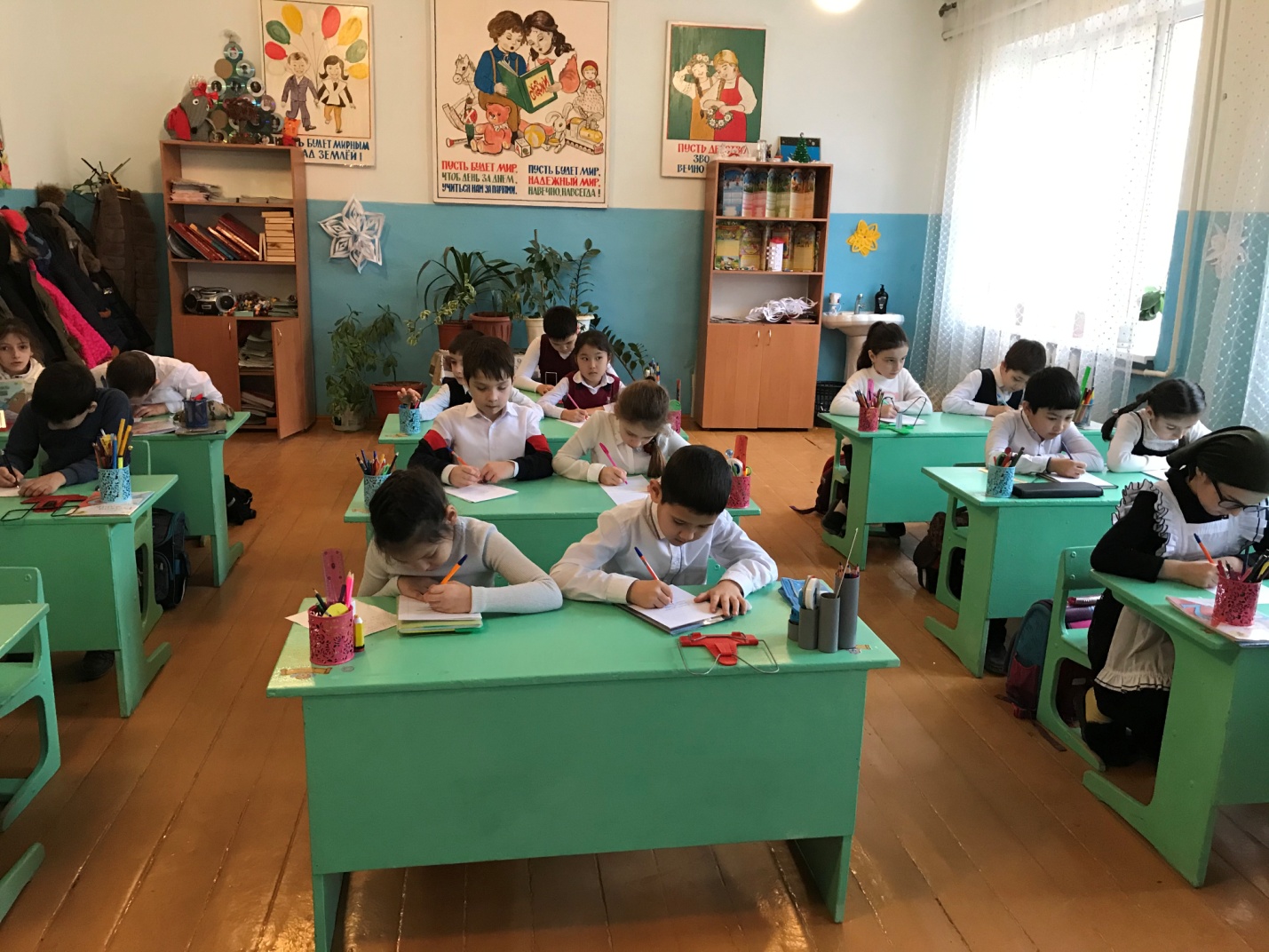 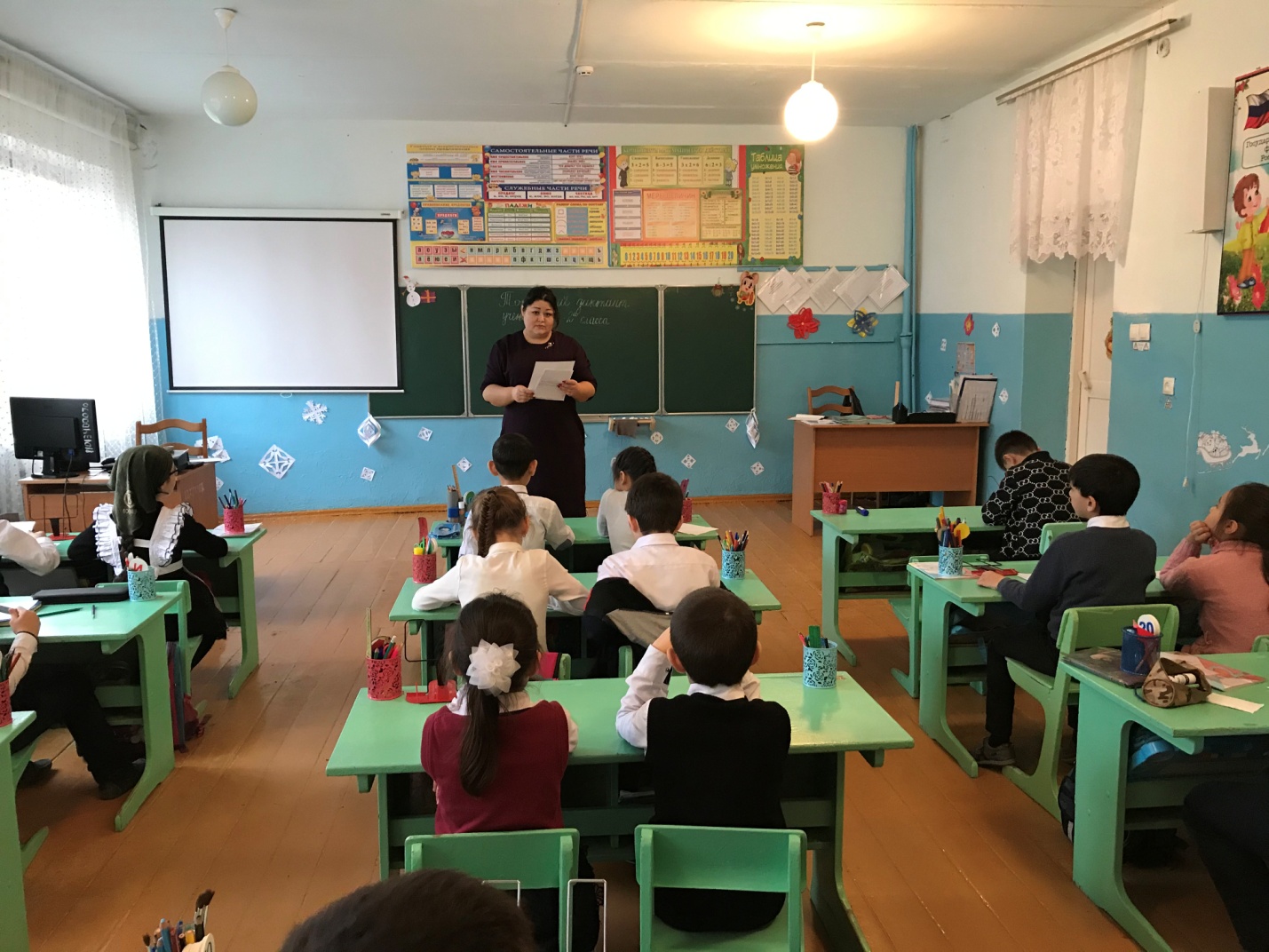 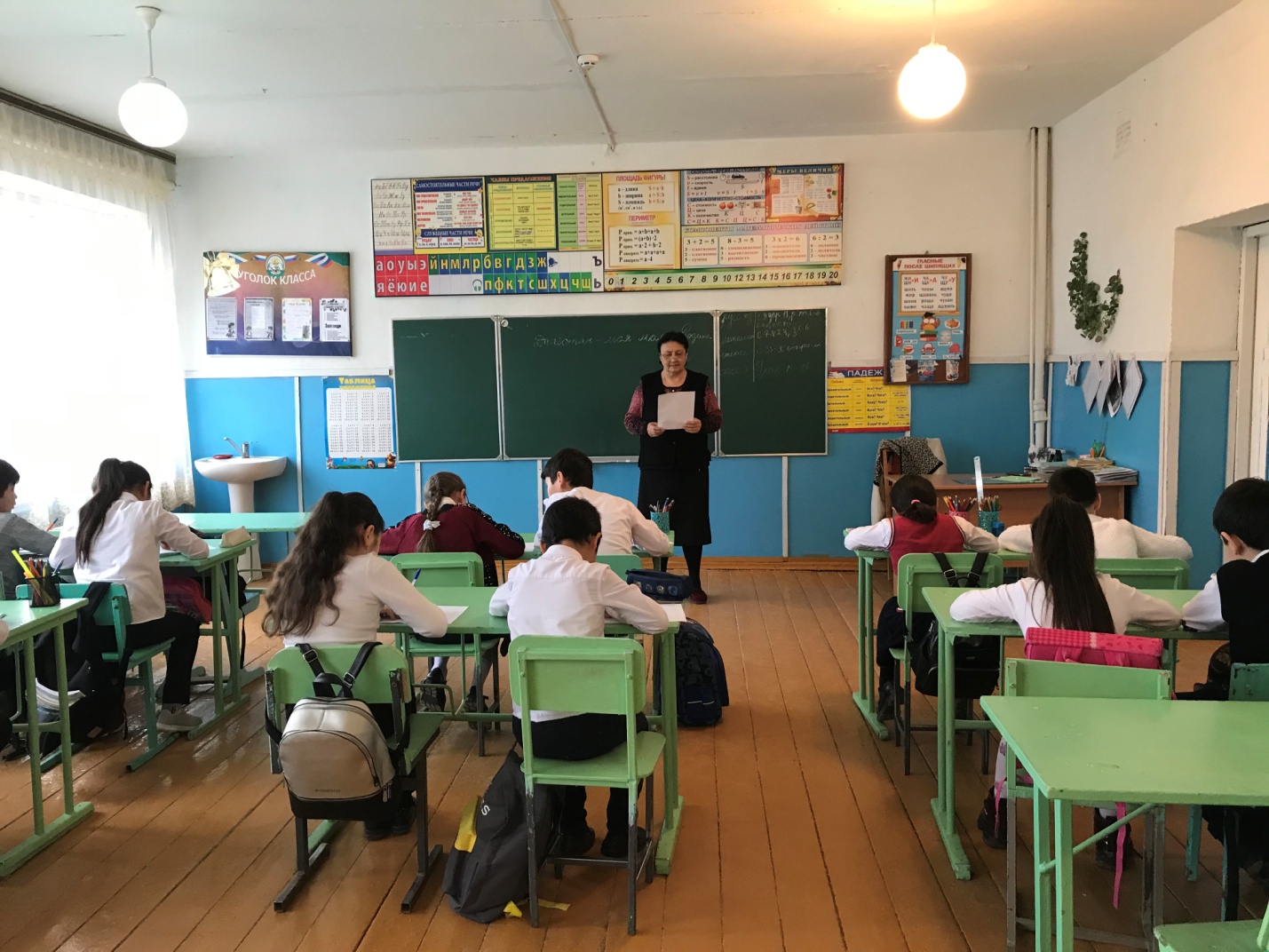 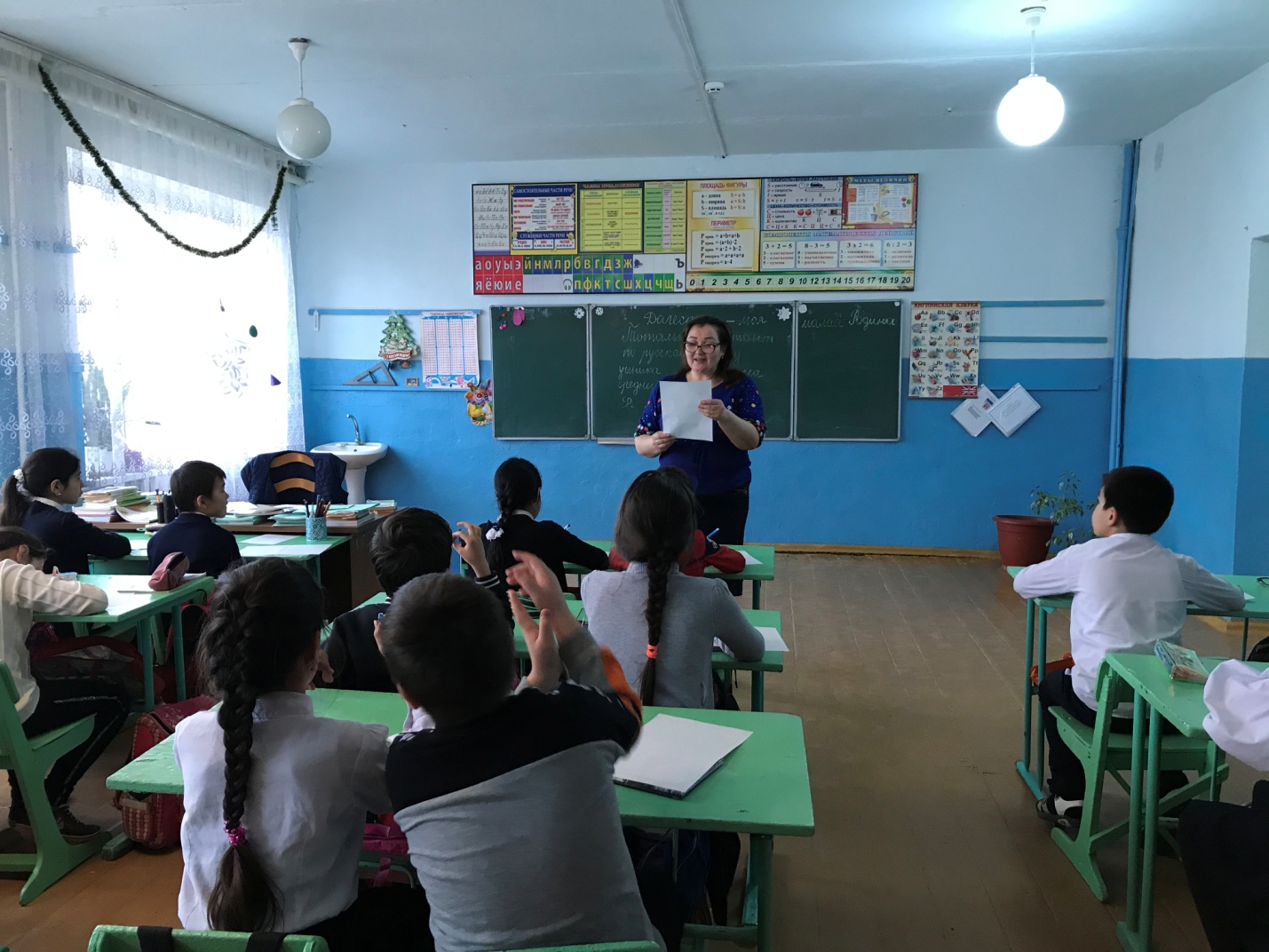 